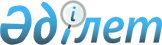 Об установлении ограничительных мероприятии
					
			Утративший силу
			
			
		
					Решение акима Каратальского сельского округа Зайсанского района Восточно-Казахстанской области от 11 июля 2022 года № 4. Зарегистрировано в Министерстве юстиции Республики Казахстан 12 июля 2022 года № 28779. Утратило силу решением акима Каратальского сельского округа Зайсанского района Восточно-Казахстанской области от 21 ноября 2022 года № 8
      Сноска. Утратило силу решением акима Каратальского сельского округа Зайсанского района Восточно-Казахстанской области от 21.11.2022 № 8 (вводится в действие после дня его первого официального опубликования).
      В соответствии с пунктом 3 статьи 37 Закона Республики Казахстан "О местном государственном управлении и самоуправлении в Республике Казахстан", подпунктом 7) статьи 10-1 Закона Республики Казахстан "О ветеринарии", на основании представления главного государственного ветеринарно-санитарного инспектора Зайсанского района от 24 июня 2022 года №322, РЕШИЛ:
      1. Установить ограничительные мероприятия по улице К.Омарова, Б.Рапиева, К.Рамазанова села Каратал Каратальского сельского округа в связи с возникновением бруцеллеза от мелкого рогатого скота.
      2. Государственному учреждению "Аппарат акима Каратальского сельского округа" Зайсанского района Восточно-Казахстанской области в установленном законодательством Республики Казахстан порядке обеспечить:
      1) государственную регистрацию настоящего решения в Министерстве юстиции Республики Казахстан;
      2) размещение настоящего решения на интернет-ресурсе акимата Зайсанского района после его официального опубликования.
      3. Контроль за исполнением настоящего решения оставляю за собой.
      4. Настоящее решение вводится в действие по истечении десяти календарных дней после дня его первого официального опубликования.
					© 2012. РГП на ПХВ «Институт законодательства и правовой информации Республики Казахстан» Министерства юстиции Республики Казахстан
				
      Аким Каратальского сельского округа

К. Каримов
